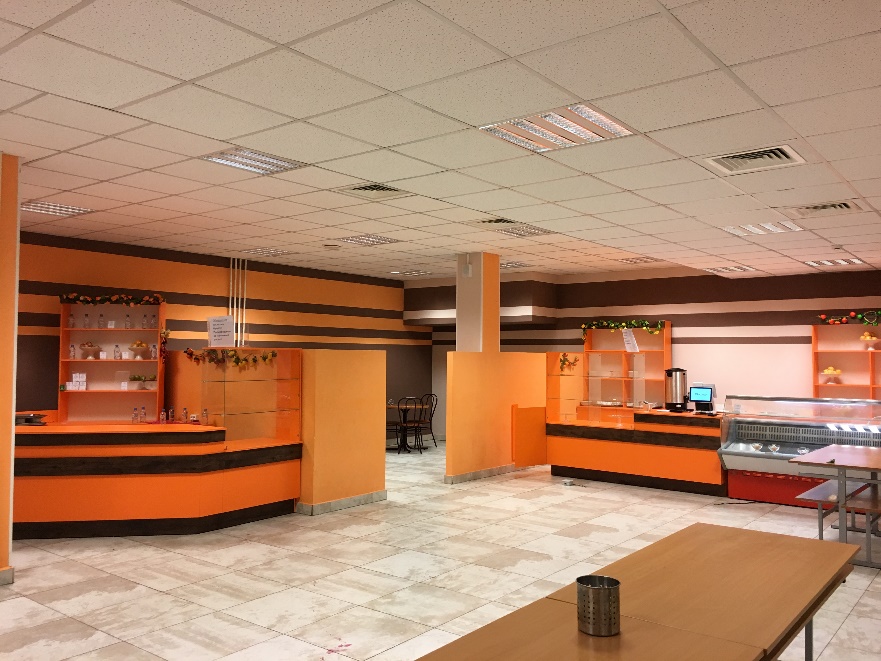 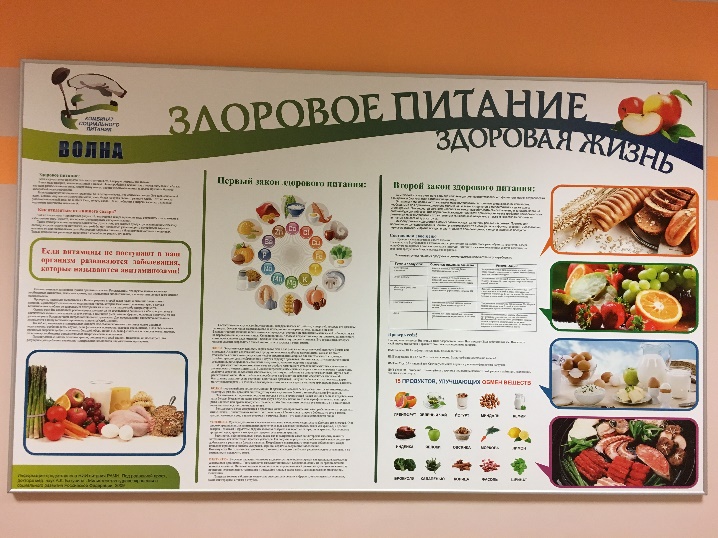 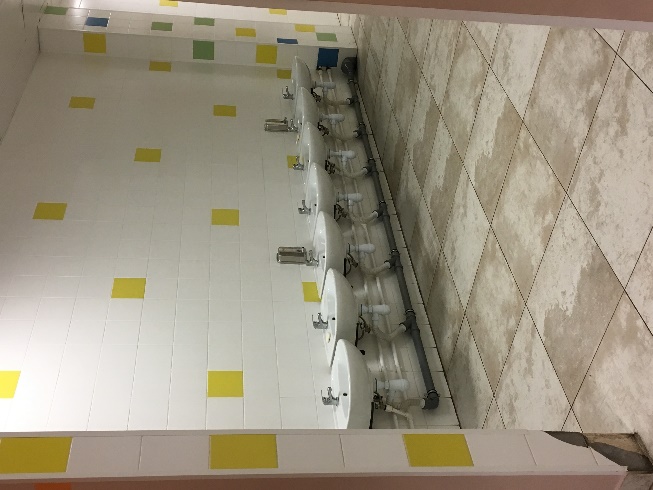 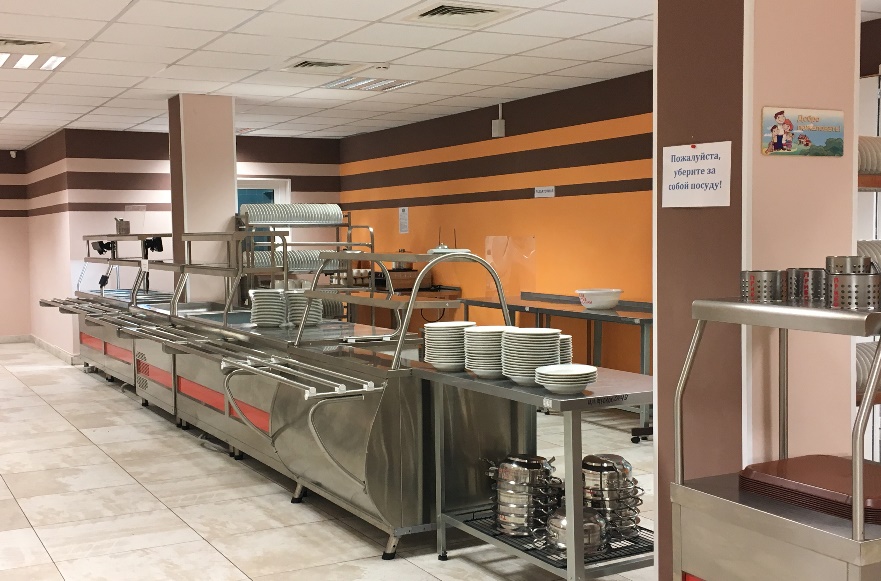 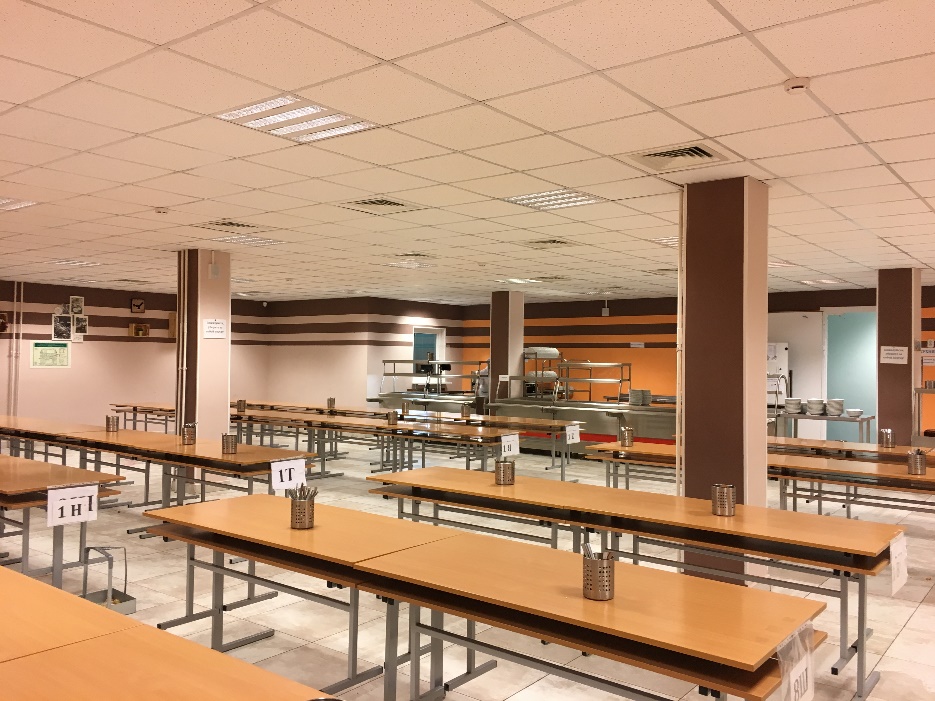 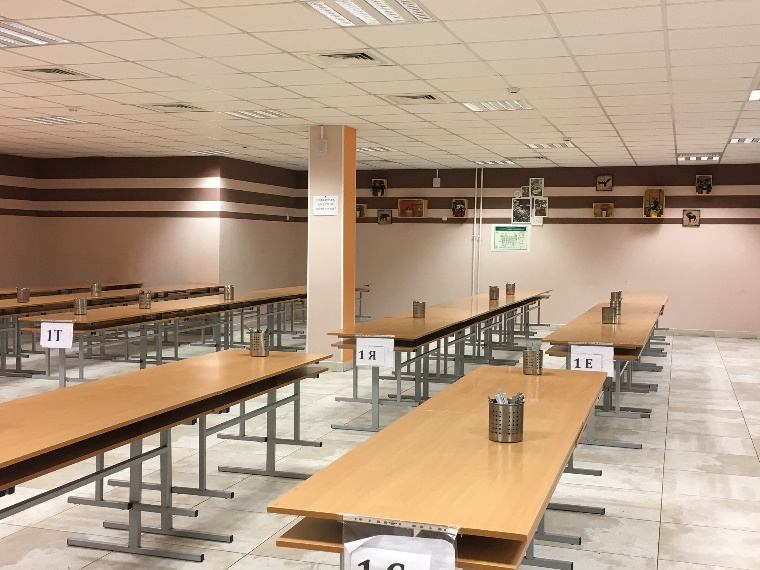 Тип образовательного учреждения:-общеобразовательная школа, реализующая адаптированные основные общеобразовательные программы для обучающихся с ограниченными возможностями здоровьяМодернизация школьной столовой:- косметический ремонт2018 год- обновление оборудования Все оборудование новоеОбеденный зал:На 250 местПитание:Двухразовое питание Общая стоимость питания Завтрак 61 рублей в день, Комплексный обед 106 рубля в день (для 1-4 классов)Комплексный обед 167 рубль в день (для 5-11 классов)Льготные категории обучающихся, обеспечиваемые  горячим бесплатным питание-обучающиеся из числа малообеспеченных семей;-обучающиеся по адаптированным образовательным программам;-обучающиеся из числа многодетных семей;-обучающиеся-дети-сироты и дети, оставшиеся без попечения родителей, за исключением обучающихся, находящихся на полном государственном обеспечении;-обучающиеся, являющиеся детьми-инвалидами/инвалидами.-обучающиеся находящихся в трудной жизненной ситуации;Вариативность меню с учетом контингента обучающихсяВиды меню:-для младших школьников-для старших школьниковПитание по выбору- наличие буфетаБуфет есть- ассортимент рационального питания в буфете по выборуЯгодные напитки, овощные салаты, горячие блюда, фрукты, выпечка, желе в ассортименте.Обслуживающая организацияАО КП «Волна»